DOSSIER DE DEMANDE D’AUTORISATION DE SORTIE / RENCONTRES USSP
Dossier reçu à la DGEE le : …………………………………………………………….NOM ÉTABLISSEMENT : ……………………………………………………………………..........	DATES ET LIEU DU VOYAGE :	EVENEMENT USSP :	LISTE DES PIECES A JOINDREDESCRIPTIF DU PROJETDISPOSITIONS ADMINISTRATIVES, JURIDIQUES ET MEDICALESA	    le, 	Signature du référent : AVIS DES AUTORITES HIERARCHIQUES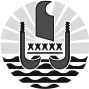 
POLYNéSIE FRANçAISE Ministère
de l’education
DIRECTION GENERALE DE L'EDUCATIONET DES ENSEIGNEMENTSDossier reçu à l’USSP, le .......................................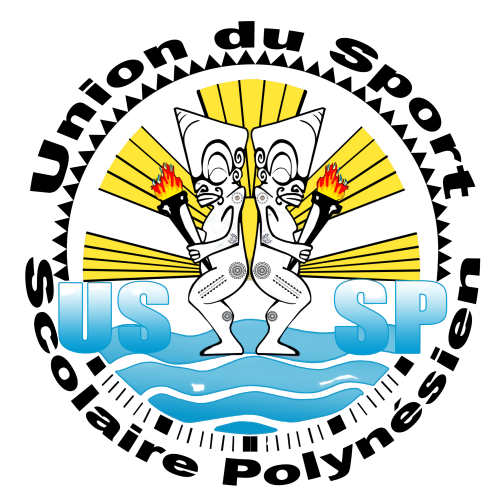 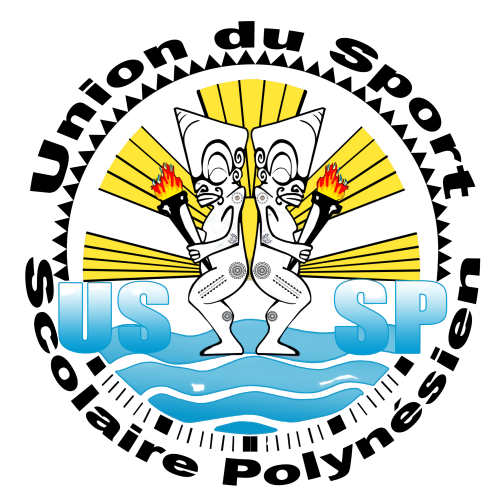      ANNEXE USSP      En Polynésie française	  avec nuitéeFormulaire d’autorisation (annexe USSP)Liste des élèves licenciésListe des accompagnateursOrdre de mission des personnels (annexe B 1-2)Fiche sanitaire Nombre d’élèves : ……..Numéro de vol ou bateau : ……………………….Nombre d’accompagnateurs:  …...Nom du référent sur le séjour : ………………………….A emporter impérativement lors du voyage :A diffuser aux accompagnateurs :A penser :- Fiches médicales de chaque élèveAdresse utile sur le lieu du séjourPersonnes à joindre durant le séjour en cas de problèmeDémarches administratives  : CNI Avis de M.le Chef/ Mme la Cheffe d’établissementFavorable                       Défavorable   Date ………………….. ……….Signature Avis de M. le Directeur de la DGEEFavorable                       Défavorable Date ………………….. ……….Signature 